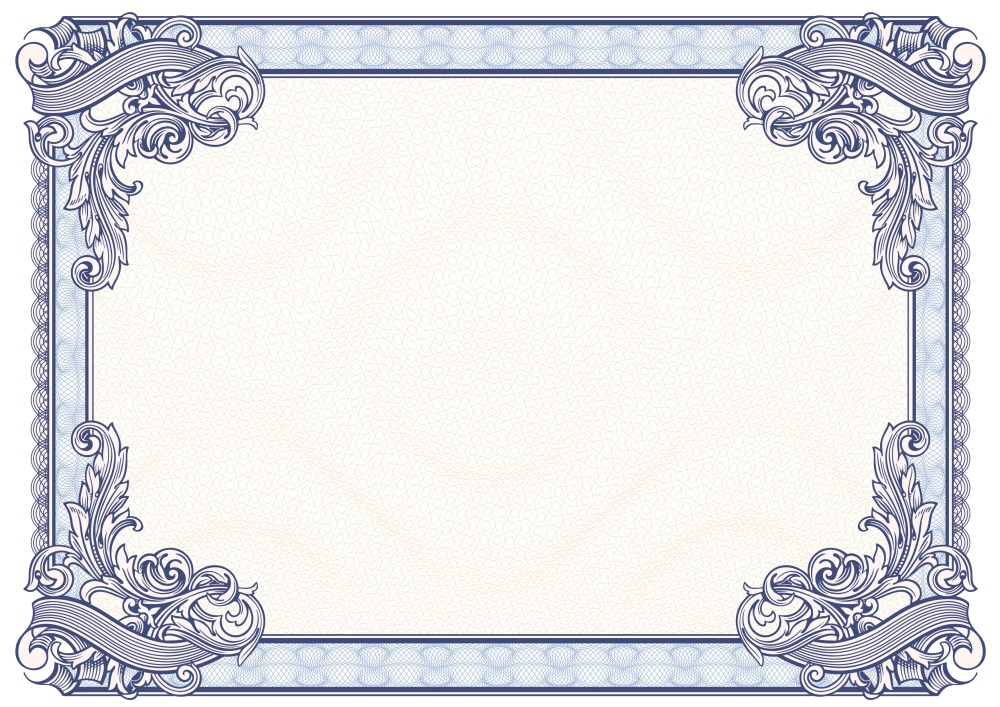 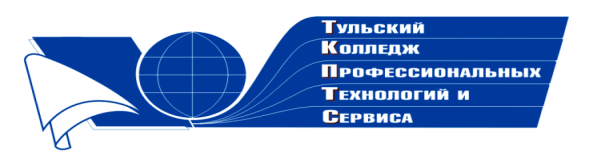 Государственное профессиональное образовательное учреждение  Тульской области «Тульский колледж профессиональных технологий и сервиса»ДипломНаграждаетсяБагарьян Диана Геннадьевна, занявшая 3 место  в общероссийском заочном конкурсе «Студенческая бизнес-идея» с работой «Создание ботанического сада в Тульской области»Научный руководитель: Матвеечева Мария Сергеевна   Директор ГПОУ ТО       «ТКПТС»                                     С.С. Курдюмов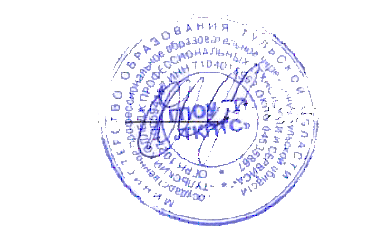 2018 год